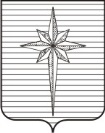 ПРОЕКТДума ЗАТО ЗвёздныйРЕШЕНИЕ00.08.2017										                 № 000О рассмотрении заключения Контрольной комиссии ЗАТО Звёздный по итогам проверки отдельных вопросов финансово-хозяйственной деятельности в муниципальном бюджетном дошкольном образовательном учреждении «Детский сад № 4» в 2015 – 2016г.г.Рассмотрев заключение Контрольной комиссии ЗАТО Звёздный по итогам проверки отдельных вопросов финансово-хозяйственной деятельности в муниципальном бюджетном дошкольном образовательном учреждении «Детский сад № 4» в 2015 – 2016г.г. (далее – Заключение) Дума ЗАТО Звёздный РЕШИЛА:		1. Заключение принять к сведению (Приложение).2. Настоящее решение вступает в силу со дня принятия.Глава ЗАТО Звёздный – председатель Думы ЗАТО Звёздный					    И.А. ОбодоваПриложениеЗаключение  по итогам проверки отдельных вопросов финансово-хозяйственной деятельностив муниципальном бюджетном дошкольном образовательном учреждении «Детский сад № 4» в 2015 – 2016г.г.Общие положения.    В соответствии с планом работы на 2017 год Контрольной комиссией ЗАТО Звёздный по подлинным документам проведена проверка отдельных вопросов финансово-хозяйственной деятельности в муниципальном бюджетном дошкольном образовательном учреждении «Детский сад № 4» в 2015-2016г.г.2. Ведение банковских и кассовых операций.    Кассовое обслуживание исполнения бюджета МБДОУ «Детский сад № 4» осуществляет отдел № 39 Управления Федерального казначейства по Пермскому краю. Для учёта движения средств в отделе № 39 Управления Федерального казначейства по Пермскому краю открыты лицевые счета получателя бюджетных средств.    Ведение кассовых операций в МБДОУ «Детский сад № 4»  осуществлялось в соответствии с Положением Центрального Банка Российской Федерации о Порядке ведения кассовых операций с банкнотами и монетой Банка России на территории Российской Федерации от г. № 373-П.3. Исполнение плана финансово-хозяйственной деятельности.   Обеспечение текущей деятельности в проверяемый период осуществлялось за счёт средств федерального и краевого бюджетов, средств бюджета ЗАТО Звёздный, средств приносящей доход деятельности.   Согласно отчету об исполнении плана финансово-хозяйственной деятельности на 01.01.2016г. поступление средств составили 23 978 731,00руб.     Кассовые расходы учреждения в 2015 году, с учётом остатков на начало года, составили 24 714 602,39руб.    По данным отчета об исполнении плана финансово- хозяйственной деятельности в 2016 году поступления средств составили 28 628 741,44руб.   Кассовые расходы учреждения в 2016 году составили 29  341 317,31руб.   В 2016 году кассовые расходы МБДОУ «Детский сад № 4» в 2016 году увеличились на  4 626 714,92руб. или на 18,72%.   Согласно данных формы по ОКУД 0503769 «Сведения о дебиторской и кредиторской задолженности» дебиторская задолженность по годам периода составила:- на 01.01.2016г. - 929 114,85руб.- на 01.01.2017г. - 347 849,43руб.   Согласно данных формы по ОКУД 0503769 «Сведения о дебиторской и               кредиторской задолженности» кредиторская задолженность составила:- на 01.01.2016г. - 645 253,85руб.- на 01.01.2017г. - 118 992,91руб.  Кредиторская задолженность на конец отчетного периода, по отношению к показателям 2015 года, уменьшилась на 526 260,94руб.    4. Расчёты с поставщиками и подрядчиками.    За счёт бюджетных средств в проверяемый период проводился текущий ремонт здания и помещений, проведён ряд работ на соответствие требований пожарной безопасности и  действующего санитарного законодательства.   Работы производились подрядными организациями на основании договоров подряда и муниципальных контрактов.    Работы подтверждены Справками «О стоимости выполненных работ  и затрат», унифицированная форма КС-2 и приложенными к ним «Актами о приёмке выполненных работ», унифицированная форма КС-3.    Реализация мероприятий производилась с учётом требований Федерального закона № 44-ФЗ от г. «О Контрактной системе в сфере закупок товаров, работ, услуг для обеспечения государственных и муниципальных нужд».  В 2015 году по видам расходов кассовые выплаты составили: -КБК   220 «Приобретение работ, услуг» - 6 346 468,86руб.; -КБК 300 «Расходы по приобретению нефинансовых активов» - 5 688 549,96руб.  Наибольший удельный вес в структуре расходов КБК 220 «Приобретение услуг» составили: -КБК 226 «Прочие работы, услуги» - 2 129 956,37руб. или 33,56%.   Наибольший удельный вес в структуре расходов КБК 300 «Расходы по приобретению нефинансовых активов» составили: -КБК 340 «Расходы по приобретению материальных запасов» - 5 669 029,96руб. или 99,66%.  Удельный вес расходов по приобретению работ, услуг, поступлению нефинансовых активов в общем объёме расходов составил 41,02%.   Кассовые выплаты в 2016 году составили: - КБК  220 «Оплата работ, услуг» - 4 914 000,00руб.; - КБК 300 «Поступление нефинансовых активов» - 5 214 135,24руб.  Наибольший удельный вес в структуре расходов КБК 220 «Приобретение услуг» составили: -КБК 223 «Коммунальные услуги» - 2 100,00руб. или 42,74%.  В структуре расходов КБК 300 «Поступление нефинансовых активов» составили: - КБК 340 «Расходы по приобретению материальных запасов» - 5 214 135,24 руб. или 100,00%.  Удельный вес расходов по приобретению работ, услуг, поступлению нефинансовых активов в общем объёме расходов составил 40,98 %.5. Расчёты по оплате труда.   Система оплаты труда и стимулирования работников в МБДОУ «Детский сад № 4» регулируются локальными нормативными актами учреждения.   Оплата труда работников учреждения осуществляется в соответствии с нормами и требованиями Положения «О системе оплаты труда и стимулировании работников МБДОУ ЦРР «Детский сад № 4».   Фонд оплаты труда МБДОУ «Детский сад № 4» формируется за счёт субвенций Пермского края и средств местного бюджета и рассчитывается, исходя из стоимости бюджетной услуги и численности детей.   Оплата труда заведующего МБДОУ«Детский сад № 4» производилась в соответствии с условиями трудового договора от г. № 46. Решением Думы ЗАТО Звёздный от г. № 126 «О бюджете на 2015 год и на плановый период 2016 и 2017 годов» (с последующими изменениями и дополнениями) в 2015 году объём финансирования расходов на оплату труда предусмотрен в сумме 15 618 252,43руб.  Кассовые расходы на оплату труда и начисления на выплаты по оплате труда в 2015 году составили 15 618 252,43руб. или 100% от плановых назначений. Удельный вес расходов на оплату труда в общем объёме расходов учреждения, расходы в МБДОУ «Детский сад № 4» в 2015 году составил 53,23%.  Решением Думы ЗАТО Звёздный от г. № 111 «О бюджете ЗАТО Звёздный Пермского края на 2016 год» (с последующими изменениями и дополнениями) в 2016 году объём финансирования расходов на оплату труда утверждён в сумме 12 926 217,15руб.   Кассовые расходы по оплате труда в 2016 году составили 12 926 217,15руб. или 100% от плановых назначений.  По сравнению с аналогичным периодом, в 2016 году отмечается значительное снижение расходов на оплату труда. Расходы уменьшились на 2 692 035,28руб. или 17,24%.  Также отмечается снижение удельного веса расходов на оплату труда в общем объёме расходов учреждения: с 53,23% в 2015 году до 52,30% в 2016 году.   В проверяемый период, при наличии экономии фонда оплаты труда, на основании приказа заведующего, работникам учреждения предоставлялись выплаты стимулирующего и компенсационного характера. Размер выплат устанавливался руководителем учреждения.    Приказом заведующего МБДОУ «Детский сад № 4» от 23.15.2015г. № 501-КР,        № 506-КР «О премировании» отдельные сотрудники учреждения из фонда экономии заработной платы поощрены денежной премией за активную профсоюзную деятельность. Общая сумма выплат составила 34000руб.  В связи с тем, что условиями Положения об оплате труда данные стимулирующие выплаты не предусмотрены, денежная премия в сумме 34000руб. является неэффективным использованием средств.6. Расчёты с подотчётными лицами   В период 2015 – 2016 года приказом  заведующего МБДОУ «Детский сад  № 4» от 13.01.2015г. №4-КР; 11.01.2016г. №5-КР утверждён список должностей и сотрудников учреждения, имеющих право на получение подотчетных сумм в кассе организации на определённые цели.   За наличный расчет подотчетными лицами приобретались материальные запасы для текущей деятельности учреждения.   Денежные средства под отчет выдавались по распоряжению заведующего на основании письменного заявления с указанием назначения аванса. Из кассы учреждения также оплачивались транспортные расходы при поездке сотрудников на курсы повышения квалификации.   Случаев передачи полученных под отчёт наличных денежных средств от одного работника к другому не выявлено.7. Использование основных средств и материальных запасов    Отчет МБДОУ «Детский сад № 4» «Баланс государственного (муниципального) учреждения» представлен в составе годовой отчётности по состоянию на 01 января 2016 и 2017 года.      В балансе на 01.01.2016г. отражены данные о балансовой стоимости основных средств в сумме 85 893 849,57 руб.   На 01.01.2017г. балансовая стоимость основных средств составила 85 888 007,57руб.   Остаточная стоимость основных средств составила: на 01.01.2016г. –       68 682 493,33руб., на 01.01.2017г. – 65 933 509,34руб.   Стоимость материальных запасов на 01.01.2016г. составила  3 921 863,30руб., на 01.01.2017г. - 3 501 402,88руб.    В соответствии с требованиями Приказа Министерства финансов Российской Федерации от 01.12.2010г. № 157 приказом заведующего МБДОУ «Детский сад № 4»   утверждён список материально ответственных лиц.  В соответствии с Приказами заведующего МБДОУ «Детский сад № 4» проведена инвентаризация имущества, финансовых активов и обязательств по состоянию на 01.11.2015г. и на 01.11.2016г. Согласно представленным заключениям о результатах инвентаризаций, расхождений между данными бухгалтерского учета и фактическим наличием не выявлено.   8. Предпринимательская и иная приносящая доход деятельность   В соответствии с пунктом 2.4; 3.4 раздела 2 и 3 Устава МБДОУ «Детский сад № 4» вправе осуществлять дополнительные общеобразовательные программы и оказывать платные дополнительные образовательные услуги, выходящие за рамки финансируемых из бюджета образовательных программ.   Условиями пункта 3.4 Устава, предоставление дополнительных образовательных услуг предусмотрено по направлениям:- художественно - эстетическое;- познавательно - развивающиеся;- физкультурно – спортивное.   Регулируется платная и иная приносящая доход деятельность Положением «Об организации работы по оказанию платных образовательных услуг в МБДОУ ЦРР «Детский сад № 4».  В период 2015-2016г.г. объём поступления средств от платной и иной приносящей доход деятельности составили:- 2015 год – 2 155 833,36руб., в том числе:средства родителей – 1 970 944,67руб.;платные услуги – 184 888,69руб.- 2016 год – 2 207 099,33руб., в том числе:средства родителей – 1 972 484,33руб.платные услуги        - 234 615,0руб.  Родительская плата используется целевым образом на частичное возмещение затрат на содержание ребёнка в дошкольном учреждении.  Кассовые расходы от платной и иной приносящей доход деятельности по годам проверяемого периода, с учётом переходящих остатков, составили:- 2015 год – 108 743,67руб.- 2016 год – 174 309,97руб.     Проверкой отдельных вопросов финансово-хозяйственной деятельности в муниципальном бюджетном дошкольном образовательном учреждении «Детский сад № 4»  в 2015 – 2016г.г. установлено не эффективное использование бюджетных средств в сумме 34000руб., выразившиеся в предоставлении выплат стимулирующего характера.Председатель Контрольной комиссии                                          Рожкова Г.А.ЗАТО Звёздный